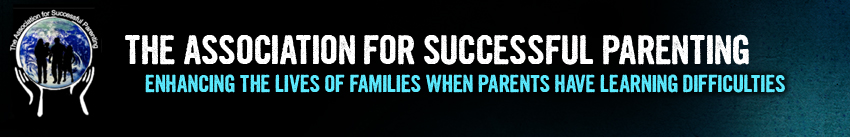 October 11, 2015Dear Prospective Member of TASP:Thank you for your interest in becoming a member to support furthering the rights of parents with an intellectual or cognitive disability. Find out what is new in programmatic models, best practices, new legislation and research.  Join now at the rates listed below.Membership Tiers:Professionals / Retired Emeriti               $75.00Self-Advocates / Parents                          $15.00Family / Support Workers / Students    $25.00 All memberships expire 1 year from the date of purchase.  We would like to hear from you regarding your interests and level of participation in TASP.  We are always looking for additional committee members.  For more information, visit our website:  www.achancetoparent.org.  Members have access to resources throughout the United States, Canada, Australia, and Iceland.  Please contact us and/or to join at: (800) 599.8810  or   http://achancetoparent.orgRespectfully,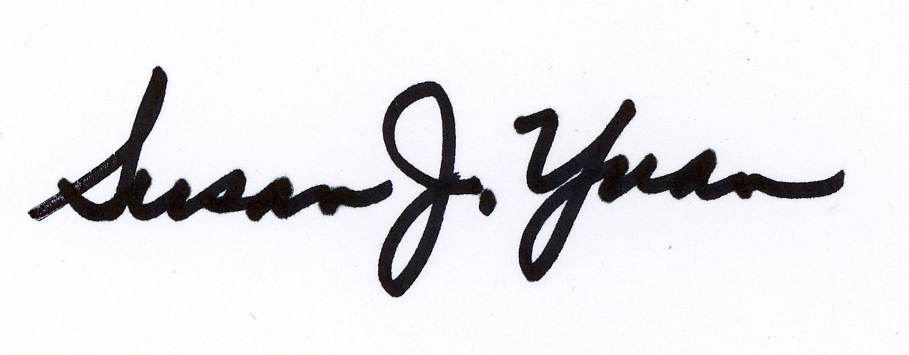 Susan Yuan, President, TASP